Template and Instructions to Create your Paper for the 19th International Nondestructive Testing and Evaluation of Wood SymposiumFirst author first and last namesDepartment …, Institution …, City, State, Country, email@email.comSecond author first and last namesDepartment …, Institution …, City, State, Country, email@email.comThird author first and last namesDepartment …, Institution …, City, State, Country, email@email.comAbstractThis document provides guidance to authors preparing a paper to be included in the proceedings of the 19th International Nondestructive Testing and Evaluation of Wood Symposium. Papers should comply with the style and format instructions given in this document, which can be used as a template. The “Abstract” heading is styled as a first-level heading. Abstract should not exceed 150 words. Keywords should be written below the abstract, with one blank line (11 pt., Times New Roman) before and two blank lines (11 pt., Times New Roman) following.Keywords: conference, paper, instructions, templateIntroductionGeneral informationThis document provides guidance for authors preparing a paper for the proceedings of the 19th International Nondestructive Testing and Evaluation of Wood Symposium. Papers will be published only in digital form, which does allow some flexibility with formatting; nevertheless, authors must follow as closely as possible the style and format instructions given in this document (which can also be used as a template). Length of the documentsThe paper should be 4 to 8 pages in length, including figures, tables, acknowledgments, references, abbreviations list, and any other material.LanguageThe text must be written in English. As far as possible, the labels and legends in figures should also be written in English; if necessary, the translation may be provided in the figure caption.Formatting instructionsPaper size and marginsThe paper size can be either A4 or 8.5 by 11 inches; the typing area has 2.54-cm (1-inch) margins on top, bottom, left, and right. Pages should not be numbered.Fonts, spacing’s, and stylesThe paper (text, figure captions, table titles, equations, and reference list) should be written with Times New Roman font, 11 pt., left aligned, and single spaced, unless otherwise described below for specific elements. In particular, fonts, spacing, and style for paper title and section headings are described below.Specification of a “blank line” always means a blank line of Times New Roman, 11 pt.Paper titleThe paper title font is Arial, bold, 18 pt. This paragraph is left aligned, with single line spacing, at the top margin. Only the first letter of the first word is capitalized, along with the first letter of any other words that are also properly capitalized in normal use (e.g., genus names, proper names).Authors affiliation, and emailThe font for the authors’ names (first name and last name) is Times New Roman, bold, 11 pt. This paragraph is left aligned and with single line spacing. The author’s affiliation (department, institution, city (state), and country) and email address follow the author’s name on a new line in Times New Roman, 11pt.Two blank lines are left between the paper title and the first author’s name. Names, affiliation, and email entries of multiple authors are separated by one blank line.AbstractThe abstract font is Times New Roman, 11 pt. The abstract paragraph is left aligned and single spaced. The “Abstract” heading is style as a first-level heading. Two blank lines are left between the last author’s affiliation and the “Abstract” heading.KeywordsThe keywords font is Times New Roman, . This paragraph is left aligned and single spaced. Keywords should be separated by commas and follow the “Keywords:” entry. The abstract and the keywords are separated by one blank line. The keywords paragraph and the first section heading of the text body are separated by two blank lines.Section headingsFirst-level section headings are Arial, 14 pt., bold, and left aligned.  Only the first letter of the first word is capitalized, along with the first letter of any other words that are also properly capitalized in normal use (e.g., genus names, proper names). Leave one blank line before the first-level section titles and one blank line after.Second-level section headings are Arial, 11 pt., bold, and left aligned.  Only the first letter of the first word is capitalized, along with the first letter of any other words that are also properly capitalized in normal use (e.g., genus names, proper names). Leave one blank line before the second-level section titles and one blank line after.Third-level section headings are Times New Roman, 11 pt., bold, italic, and left aligned.  Only the first letter of the first word is capitalized, along with the first letter of any other words that are also properly capitalized in normal use (e.g., genus names, proper names). Leave one blank line before the second-level section titles and one blank line after.Plain textThe plain text font is Times New Roman, . Paragraphs are left aligned, with single line spacing and no indentation. One blank line is left between paragraphs.Equations and mathematical expressionsEquations are to be placed centered horizontally in the typing area with one blank line above and one blank line below; equation numbers are Arabic numerals enclosed in parentheses and right aligned. Following is an example of a properly styled equation:		(1)where C0 is longitudinal wave velocity, E is longitudinal modulus of elasticity, and ρ is mass density of material. Use the dot as a decimal separator. FiguresFigures are centered in the typing area, with one blank line above, numbered and captioned below. Because papers will be published only in digital form, color may be used (e.g., color photographs, color identification of curves in plots); however, color should be used carefully and only when necessary so that your paper will be meaningful to readers who may print a copy in black and white. Insert figures (JPEG, TIFF, EPS, or native file format, e.g., Excel graphics) of the highest resolution possible.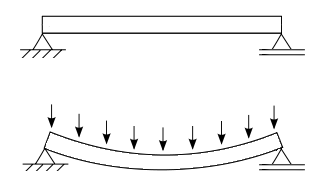 Figure 1—This figure caption is Times New Roman, 10 pt., with “Figure X” in bold and the remainder of the paragraph in plain text. Include one blank line above the caption only if necessary to provide more space from the figure. Indent captions on both left and right by approximately 12 mm (0.5 inch). One blank line is left after the figure caption.The text inside the figures (e.g., legends, labels) should be properly sized (a minimum of 7 pt.) and legible (Arial font is preferred).Figure captions are Times New Roman, 10 pt., centered, and indented on both left and right by approximately 12 mm (0.5 inch). The expression “Figure X” is printed with a bold character style, but the rest of the caption is printed with a regular character style. Include one blank line above the caption only if necessary to provide more space from the figure. One blank line is left after the figure caption.TablesTables are centered in the typing area. The table title is numbered; left aligned, and spans the width of the table (not the width of the typing area). One blank line is left above the table title and below the bottom of the table.The font for the text inside the table is Times New Roman, 10 pt. Full-width horizontal rules (borders) separate the table title from the column headings, the lowest column headings from the table entries, and the bottom of the table from any table footnotes (or the text that follows the table).The table title is Times New Roman, 9 pt., left aligned. The expression “Table X” is printed with a bold character style, but the rest of the caption is printed with a regular character style.Reference listThe reference list is the last section of the paper. The title of this section is a first-level section heading.Use the author–date method to cite references in the text. List the last names of the authors and then the year, using the following formats: one author (Ross 2002); two authors (Vrouwenvelder and Scholten 2010); three or more authors (Czmoch et al. 1991).In the “References” section, the references are left aligned, plain text, with one blank line between entries. The references should be listed alphabetically by the last name of the first author. Anonymous documents are alphabetized by the issuing institution.Samples of formatted references can be found in the “References” section.ConclusionsThese formatting instructions must be followed by the authors. This document can be downloaded from the conference website (http://abendieventos.org.br/wood_symposium/program.php).Papers should be sent to Ms. Pamela Byrd (pambyrd@fs.fed.us ) in .doc or .docx (WinWord) document format.AcknowledgmentsThe “Acknowledgments” section is placed before the “References” section. The title of this section is a first-level section heading. We thank all authors for their cooperation.ReferencesBates, J. 1998. Small mammal and bird inventories. In: Leavengood, S.; Swan, L., eds. Proceedings, western juniper forum ’97. Gen. Tech. Rep. PNW-GTR-432. Portland, OR: U.S. Department of Agriculture, Forest Service, Pacific Northwest Research Station: 29-30.Bilby, R.E.; Bisson, P.A. 1998. Function and distribution of large woody debris. In: Kantor, S., ed. River ecology and management: lessons from the Pacific coastal ecoregion. Washington, DC: Springer-Verlag: 324-346. Chapter 13.Brett, T.A. 1997. Habitat associations of woodpeckers at multiple scales in managed forests of the southern Oregon Cascades. Corvallis, OR: Oregon State University. 95 p. M.S. thesis. Carey, A.B.; Calhoun, J.M.; Dick, B. [and others]. 1999. Reverse technology transfer: obtaining feedback from managers. Western Journal of Applied Forestry. 14(3): 153-163.Ott, R. 1998. Alaska’s Copper River Delta. Seattle: University of Washington Press. 160 p. In association with: Artists for Nature Foundation, The Netherlands.U.S. Department of Agriculture, Forest Service. 1998. Urban national forests. http://www.fs.fed.us/recreation/permits/urban. [Date accessed unknown].U.S. Department of Commerce, Bureau of the Census. 1992. Census of population and housing, 1990 [CD-ROM]. Summary tape file 3. Washington, DC.Table 1—Accuracy of standard RTDsTable 1—Accuracy of standard RTDsTable 1—Accuracy of standard RTDsTable 1—Accuracy of standard RTDsTable 1—Accuracy of standard RTDsTemperatureTemperatureOhms
(Ω)DeviationDeviation(°C)(°F)Ohms
(Ω)(°C)(°F)–200–328±0.56±1.3±2.34–100–148±0.32±0.8±1.44032±0.12±0.3±0.54100212±0.30±0.8±1.44200392±0.48±1.3±2.34300572±0.64±1.8±3.24400752±0.79±2.3±4.14500932±0.93±2.8±5.046001,112±1.06±3.3±5.947001,292±1.17±3.8±6.848001,472±1.28±4.3±7.74